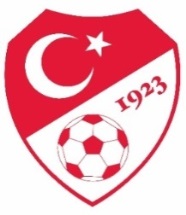                                                  İL TERTİP KOMİTESİ TOPLANTI TUTANAĞIKarar No:2023-2024/2327.03.2024 Çarşamba  günü saat 17:30 da Berkan KESKİN başkanlığında İl Tertip Komitesi  toplanarak aşağıdaki kararlar alınmıştır.              1- U-15 ligi 5.haftasında oynanacak olan Artvinspor- Spor Eğitim Kulübü müsabakasının 30.03.2024 tarihinde saat 12:00 da Artvin Şehir Stadında oynanmasına;              2 -Alınan kararların GSİM,ASKF Başkanlığı,TFFHGD,TFSKD ve ilgili kulüplere bildirilmesine oy çokluğu ile karar verilmiştir.        Başkan 	                     Başkan V.	                      Başkan Yardımcısı                      Sekreter                                       Berkan KESKİN                      Alim ÇELİK                      Mehmet BAŞKÖYLÜ                 Egemen ÇETİN                         (TFF    İl Temsilcisi )          (ASKF Temsilcisi)                   (GSİM Temsilcisi)              (TFFHGD Temsilcisi)                                      Üye                                                   Üye                                                            Üye       Sezgin ULUKÖY                                   Coşkun ÖZTÜRK	                                Göksen SÖNMEZ    (Kulüp  Temsilcisi)                                 (Kulüp Temsilcisi)                               (Kulüp Temsilcisi) 